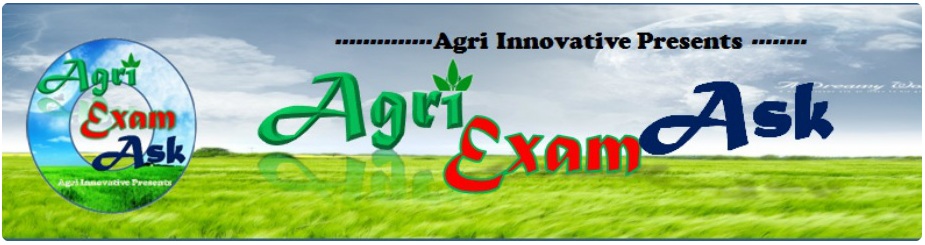 List of Reference Reading Books for ICAR’s JRF Exam{ Code 10: MAJOR SUBJECT GROUP “K” – AGRICULTURAL ENGINEERING & TECHNOLOGY}CodeCodeCodeName of Books (Authors)Author (s)PRICE(Rs.)AEIC10Farm Machinery660AEIC11Farm Machinery and Maintenance535AEIC104कृषि यंत्र निर्माण चयनिका510AEDA250Postharvest Technology and Engineering: An Illustrated Guide Dev Raj1050AEDA254Question Bank on Postharvest Technology  (Specially Meant for ARS, SRF etc.) Guleria, SPS255AEDA266Tractors and Agricultural Machinery Srinivasan,K. 755AENI335Engineering and General GeologySawant, P.T. 1610AENI347Farm Machinery and PowerPowar & Aware 800AENI348Fiber Optic Sensors: Principles and ApplicationsGupta, Banshi Das 610AENI424Numericals and Short Questions in Farm Machinery,Power and Energy in AgricultureYadav, Rajvir 800AENI445Postharvest Technology and Engineering: An Illustrated GuideDev Raj 1050AENI460Question Bank on Postharvest TechnologyGuleria, SPS 255AENI494Tractors and Agricultural MachinerySrinivasan, K. 755AEDA235Numerical and Short Questions in Farm Machinery,Power and Energy in Agriculture  (Specially Meant for ARS, SRF etc.) (Yadav, Rajvir)800(Tips: Black colours are suggested to purchase for success. Red colour book names are suggested for extra readings.NOTE: AI Team doesnt involve in book selling. The IABS-SPD, DELHI offered agri-books at home scheme for agri aspirants. Above mentioned price is sum MRP+Postal Charges (Rs50/-)+Service Charge10/-) by IABS-SPD, DELHI. If, there is saving in your transferred money, it will be refund directly to your account (SBI Bank only) within 10 days. Oder Books at your home: visit the website: www.agribooks.weebly.com/order.html(Tips: Black colours are suggested to purchase for success. Red colour book names are suggested for extra readings.NOTE: AI Team doesnt involve in book selling. The IABS-SPD, DELHI offered agri-books at home scheme for agri aspirants. Above mentioned price is sum MRP+Postal Charges (Rs50/-)+Service Charge10/-) by IABS-SPD, DELHI. If, there is saving in your transferred money, it will be refund directly to your account (SBI Bank only) within 10 days. Oder Books at your home: visit the website: www.agribooks.weebly.com/order.html(Tips: Black colours are suggested to purchase for success. Red colour book names are suggested for extra readings.NOTE: AI Team doesnt involve in book selling. The IABS-SPD, DELHI offered agri-books at home scheme for agri aspirants. Above mentioned price is sum MRP+Postal Charges (Rs50/-)+Service Charge10/-) by IABS-SPD, DELHI. If, there is saving in your transferred money, it will be refund directly to your account (SBI Bank only) within 10 days. Oder Books at your home: visit the website: www.agribooks.weebly.com/order.html(Tips: Black colours are suggested to purchase for success. Red colour book names are suggested for extra readings.NOTE: AI Team doesnt involve in book selling. The IABS-SPD, DELHI offered agri-books at home scheme for agri aspirants. Above mentioned price is sum MRP+Postal Charges (Rs50/-)+Service Charge10/-) by IABS-SPD, DELHI. If, there is saving in your transferred money, it will be refund directly to your account (SBI Bank only) within 10 days. Oder Books at your home: visit the website: www.agribooks.weebly.com/order.html(Tips: Black colours are suggested to purchase for success. Red colour book names are suggested for extra readings.NOTE: AI Team doesnt involve in book selling. The IABS-SPD, DELHI offered agri-books at home scheme for agri aspirants. Above mentioned price is sum MRP+Postal Charges (Rs50/-)+Service Charge10/-) by IABS-SPD, DELHI. If, there is saving in your transferred money, it will be refund directly to your account (SBI Bank only) within 10 days. Oder Books at your home: visit the website: www.agribooks.weebly.com/order.html(Tips: Black colours are suggested to purchase for success. Red colour book names are suggested for extra readings.NOTE: AI Team doesnt involve in book selling. The IABS-SPD, DELHI offered agri-books at home scheme for agri aspirants. Above mentioned price is sum MRP+Postal Charges (Rs50/-)+Service Charge10/-) by IABS-SPD, DELHI. If, there is saving in your transferred money, it will be refund directly to your account (SBI Bank only) within 10 days. Oder Books at your home: visit the website: www.agribooks.weebly.com/order.html